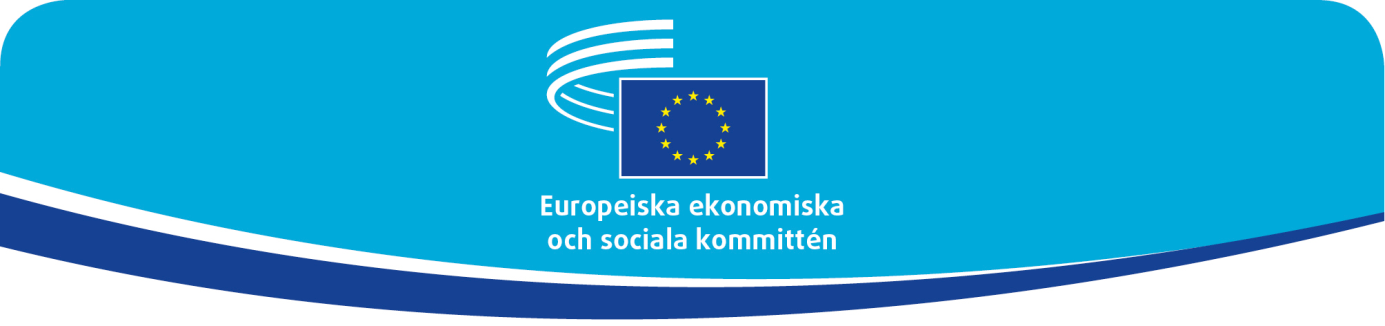 Giulia BarbucciVice ordförande för Europeiska ekonomiska och sociala kommittén (EESK)InstallationstalBryssel den 29 oktober 2020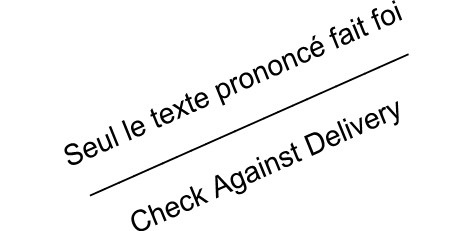 Jag är mycket hedrad över att ha blivit vald till vice ordförande, och jag vill tacka alla ledamöter, min grupp och inte minst Oliver Röpke, som alla har gett mig sitt förtroende. En särskild tanke går till CGIL, min organisation där jag har känt mig som hemma i 30 år och där jag har lärt mig och utvecklats i min yrkesroll. Jag är medveten om det stora ansvar som är förknippat med denna post i den svåra tid vi lever i, och jag kommer att göra allt som krävs för att återgälda detta förtroende.Den kris vi går igenom liknar ingen annan som Europa och världen har varit med om tidigare: den drabbar människor i världens alla hörn och gör oss alla på ett dramatiskt sätt medvetna om vår mänskliga förgänglighet: en mikroskopisk organism har drabbat oss och vi har ännu inte besegrat den, men vi kommer att lyckas.  För första gången i mänsklighetens långa historia måste vi nu bedriva många typer av mänsklig och samhällelig verksamhet utan att röra vid varandra, utan att vara fysiskt närvarande och utan att ha direkt kontakt med andra människor. Vi har lärt oss att leva ”virtuellt”, och allt detta kommer att medföra genomgripande antropologiska förändringar för oss alla, såväl kvinnor som män.Den stora utmaningen för vår generation är hur vi ska hantera allt detta och hitta lösningar.  Pandemin kommer säkert att leda till en värld som är annorlunda, fattigare och mer ojämlik, eftersom krisen drabbar alla sektorer inom världsekonomin.När nästan hela Europa stängdes ner för första gången, och vi med beundran betraktade pandemins hjältar, sade vi att krisen skulle lära oss att bli bättre människor och att vi hade ett storartat tillfälle att förändra allt det som visat sig vara fel i det samhälle vi levde i före covid-krisen och komma till rätta med alla snedvridningar i ett ekonomiskt system där vinsterna för ett fåtal sattes i centrum medan många andra lämnades på efterkälken. Nu, när vi för andra gången står inför en nedstängning, frågar vi oss om denna förändring verkligen kommer att bli verklighet. EU har utan tvekan gjort mycket med alla sina investeringsplaner, men behöver fortfarande sätta sysselsättningen och människorna i centrum för sin politik.När det gäller att på nytt sätta människorna och sysselsättningen i centrum för politiken tror jag att EESK kan spela en viktig roll. Anledningen till att man år 1957 beslutade att inrätta kommittén är följaktligen fortfarande högst aktuell: man bestämde sig vid den tidpunkten för att skapa ett institutionellt rådgivande forum för det organiserade civila samhället för att se till att dess synpunkter beaktades i de kommande politiska och lagstiftningsrelaterade besluten beträffande en gemenskap av europeiska stater. Vi är således en byggsten i det demokratiska deltagandet och bör ta detta ansvar på stort allvar, inte minst i detta tidevarv då den representativa demokratin står under hårt angrepp och genomgår en förtroendekris.  Vi måste övertyga EU-medborgarna om att EU, även mitt i denna enorma kris, fortfarande är ett värdefullt politiskt, socialt och kulturellt projekt och att den europeiska sociala modellen, den enda i sitt slag, måste upprätthållas och försvaras. Endast denna modell kan, när allt kommer omkring, begränsa pandemins mänskliga och sociala kostnader.Europa bör på nytt bli en plats där det är möjligt att förbättra den sociala situationen för alla. Att skapa högkvalitativ sysselsättning och öppna upp arbetsmarknaden för ungdomar, arbetslösa och personer med osäkra anställningar.  Och inte minst för kvinnor: jämställdhet mellan kvinnor och män är en grundläggande förutsättning för social hållbarhet, och detta är ett område där vi måste göra mer.Även vi måste dra vårt strå till stacken och arbeta med ett sinnelag som främjar nya förslag, och hitta innovativa samförståndslösningar för de människor vi företräder och de företag som kommer att utgöra motorn i den hållbara tillväxten. Det är alltså en stor utmaning som ligger framför oss. Tyvärr, bästa kollegor, sammanfaller detta dock med en kris även för EESK:s trovärdighet och anseende. Ni är alla högst medvetna om att EESK är beroende av Europeiska kommissionen, Europaparlamentet och rådet för att få ekonomiska medel. Kommitténs goda anseende är således avgörande för att stärka dess position och öka möjligheterna att genomföra budgetförhandlingarna på ett framgångsrikt sätt. Nu måste vi på ett tydligt sätt vidta grundläggande åtgärder för att undvika att tidigare misstag upprepas: detta är vi framför allt skyldiga oss själva och dem som arbetar inom kommittén.Jag kommer, i egenskap av ordförande för finans- och budgetkommittén, att göra allt jag kan för att säkerställa en sund ekonomisk förvaltning som understöder ledamöternas politiska arbete och garanterar en god förvaltning av utgifter och en korrekt tilldelning av de tillgängliga medlen för att uppnå största möjliga effektivitet. Det är inget lätt arbete som ligger framför de nya ledamöterna: covid begränsar våra möjligheter att resa, men samtidigt måste vi med hänsyn till kommissionens strategiska mål utföra vårt rådgivande uppdrag på bästa möjliga sätt och bidra på ett positivt sätt till det gemensamma arbete som vi och de övriga EU-institutionerna måste utföra.För att lyckas med allt detta måste vi stå mer enade än någonsin: jag är redo att samarbeta med er alla och räknar med att ni alla är redo att samarbeta med mig, och jag påminner om att EESK och det som kommittén representerar måste vara vårt enda och främsta intresse.